KosovoKosovoKosovoApril 2025April 2025April 2025April 2025SundayMondayTuesdayWednesdayThursdayFridaySaturday123456789101112Constitution Day1314151617181920212223242526Easter Sunday
Orthodox Easter27282930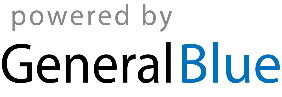 